Materiaal, afname en verzendinstructies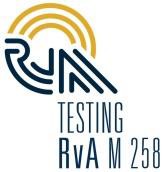 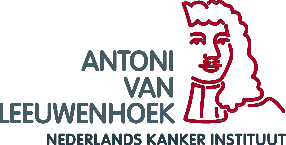 BloedPer patiënt 2 buizen (7-10 ml) EDTA bloed afnemen in onbreekbare buizen. Bij kleine kinderen 2 x 3 ml, en per post opsturen bij kamertemperatuur. Voor prenataal DNA- onderzoek vruchtwater (10 ml) of chorionvlokken (minimaal 10 mg) insturen; voor prenataal collageenonderzoek chorionvlokken. Andere materialen alleen na telefonisch overleg.Bloed direct na afname zwenken.De aanvrager voorziet de bloedbuizen van deugdelijke identificatie (naam, geslacht en geboortedatum).Het aanvraagformulier Moleculaire kiembaan diagnostiek wordt duidelijk en volledig ingevuld.Vul de datum van afname in op het aanvraagformulier (zie kopje materiaal).De toestemmingsverklaring wordt volledig ingevuld.Verzend de bloedbuizen in geschikt verpakkingsmateriaal bv bloedbuizen in blister met absorptievel en in safety bag.Verstuur het materiaal, aanvraagformulier en toestemmingsverklaring in verzendenveloppe met UN3373 code bij kamertemperatuur.Bloed niet bij 4 graden, invriezen of op ijs bewaren.Geïsoleerd DNAPer patiënt 2 x 10 ug DNA in 10 mM Tris-HCl, 1-0.1 mM EDTA pH8.0 of vergelijkbare oplossing.De aanvrager voorziet de epjes van deugdelijke identificatie (naam, geboortedatum en identificatie materiaal).Vermeld op de aanvraag de bron van het geïsoleerde DNA: bv bloed, weefsel, fibroblasten of chorionvlokken.Het aanvraagformulier Moleculaire Kiembaan Diagnostiek wordt duidelijk en volledig ingevuld.De toestemmingsverklaring wordt volledig ingevuld.Verpak de epjes in geschikt verpakkingsmateriaal.Verstuur het materiaal, aanvraagformulier en toestemmingsverklaring in verzendenveloppe met UN3373 code bij kamertemperatuur.VerzendenSpoedAltijd in overleg met het secretariaat moleculaire diagnostiek: secretariaatmd@nki.nl of 020-5122754Vermeld op het aanvraagformulier SPOED.Verzend materiaal per TPG post of bode/koerier bij kamertemperatuur.Geen spoedVerzend materiaal per TPG post of koerier bij kamertemperatuur.AfleveradresAntoni van Leeuwenhoekhuis Klinische GeneticaAfdeling PathologieMoleculaire Kiembaan DiagnostiekPlesmanlaan 1211066 CX Amsterdam